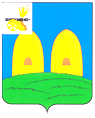 КОМИТЕТ  ОБРАЗОВАНИЯАДМИНИСТРАЦИИ МУНИЦИПАЛЬНОГО ОБРАЗОВАНИЯ«РОСЛАВЛЬСКИЙ РАЙОН» СМОЛЕНСКОЙ ОБЛАСТИП Р И К А Зот 19.04.2021 № 115Об итогах районного конкурса детского творчества «Зеркало природы - 2021»В соответствии с приказом  Рославльского комитета образования от 17.03.2021 № 76 «О проведении районного конкурса детского творчества «Зеркало природы - 2021» на базе МБУДО «СЮН» 7 апреля 2021 года проведен районный конкурс детского творчества «Зеркало природы - 2021» (далее - Конкурс) среди учащихся муниципальных бюджетных образовательных учреждений муниципального образования «Рославльский район» Смоленской области (далее - Учреждения).В Конкурсе приняли участие учащиеся из 11 Учреждений. Наибольшую активность проявили учащиеся из следующих Учреждений: МБОУ «Средняя школа № 6», МБОУ «Средняя школа № 8», МБОУ «Средняя школа № 10»,  МБОУ «Павловская основная школа», МБОУ «Жарынская средняя школа», МБУДО «СЮН».На Конкурс представлено 58 работ, из которых 9 работ не соответствовали Положению о проведении Конкурса.На основании вышеизложенного и протокола организационного комитета (с правами жюри) от 07.04.2021 № 1п р и к а з ы в а ю:1. Наградить дипломами Рославльского комитета образования следующих учащихся - победителей и призёров Конкурса:1.1. В номинации «Живопись»:возрастная категория 1-4 классы:1 место – Маньшев Томас, учащийся 3 класса МБОУ «Жарынская средняя школа»;1 место – Кейман Семён, учащийся объединения «Охрана природы» МБУДО «СЮН»;2 место – Афанасьев Николай, учащийся 1 класса МБОУ «Павловская основная школа»; 2 место – Мякишева София, учащаяся объединения «Натуралисты» МБУДО «СЮН»; 3 место – Андреенков Иван,  учащийся 3 класса   МБОУ «Павловская основная школа»; 3 место – Маликов Вадим,  учащийся 3 класса   МБОУ «Средняя  школа № 4»;возрастная категория 5-8 классы:1 место – Семченков Николай, учащийся 7 класса МБОУ «Средняя школа  № 10»;2 место – Сизова Александра, учащаяся объединения «Охрана природы» МБУДО «СЮН»;2 место – Можаева Карина, учащаяся 7 класса МБОУ «Средняя школа  № 6»;3 место – Мельникова Дарья, учащаяся 7 класса МБОУ «Средняя школа  № 8»;возрастная категория 9-11 классы:1 место – Василькова Анастасия, учащаяся 10 класса МБОУ «Астапковичская средняя школа»;2 место – Солодкова Вероника, учащаяся 9 класса МБОУ «Средняя школа № 4»; 3 место – Исламахунова Виолетта, учащаяся 9 класса МБОУ «Астапковичская средняя школа»;1.2. В номинации «Творческий коллаж»:возрастная категория 1-4 классы:1 место – Дугинова Варвара, учащаяся 1 класса МБОУ «Павловская основная школа»;2 место – Иванова Юлия, учащаяся 2 класса и Иванова Виктория, учащаяся 4 класса  МБОУ «Средняя школа № 8»;3 место – Шахтаров Никита, учащийся 3 класса МБОУ «Средняя школа №_1»;возрастная категория 5-8 классы:1место – Петрова Александра и Иваничкина Анна, учащиеся  5 класса МБОУ «Средняя школа № 1»;2 место – Гонобоблева Анна и Мелоконян Софья, учащиеся  5 класса МБОУ «Средняя школа № 1»;3 место – Федоненкова Евгения, учащаяся 6 класса МБОУ «Савеевская основная школа»;возрастная категория 9-11 классы:1 место – Игнатов Анатолий, учащийся 9 класса МБОУ «Савеевская основная школа».1.3. В номинации «Инсталляция»:возрастная категория 1-4 классы:1 место – Сергеев Михаил, учащийся 3 класса МБОУ «Средняя школа № 1»;2 место – Шашков Тимофей, учащийся  4 класса МБОУ «Средняя школа № 8»;2 место – Белавенцев Николай, Петракова Виктория, Зайцева Дарья, Дмитрюк Мария, учащиеся 4 класса МБОУ «Средняя школа № 8»;возрастная категория 5-8 классы:1 место – Ананьева Ксения, Андросова Дарья, Беляев Кирилл, Ерошенков Тимур, учащиеся 5 класса МБОУ «Павловская основная школа»;2 место – Егорова Таисия, учащаяся 5 класса МБОУ «Савеевская основная школа».2. Объявить благодарность следующим педагогическим работникам, подготовившим победителей и призёров Конкурса:Антоненковой Татьяне Валерьевне, заместителю директора по воспитательной работе МБОУ «Средняя школа № 6»;Винокуровой Елене Валерьевне, педагогу дополнительного образования МБУДО «СЮН»;Димитриевой Наталье Петровне, учителю начальных классов МБОУ «Средняя школа № 8»;Иванцовой Светлане Владимировне, учителю биологии МБОУ «Савеевская основная школа»;Игнатовой Веронике Васильевне, учителю начальных классов МБОУ «Средняя школа № 1»;Козловой Анне Александровне, учителю начальных классов МБОУ «Средняя школа № 8»;Козловой Людмиле Михайловне, учителю начальных классов МБОУ «Средняя школа № 8»;Леоновой Наталье Михайловне, педагогу дополнительного образования МБУДО «СЮН»;Мирошниченко Ольге Николаевне, учителю начальных классов МБОУ «Средняя школа № 4»;Одинковой Людмиле Васильевне, учителю географии и биологии МБОУ «Астапковичская средняя школа»;Павловой Людмиле Викторовне, учителю математики МБОУ «Павловская основная школа»;Плющенко Василию Анатольевичу, учителю изобразительного искусства МБОУ «Средняя школа № 8»;Самусевой Ирине Владиславне, учителю биологии МБОУ «Средняя школа № 10»;                                                                              Сапуновой Любови Александровне, старшей вожатой МБОУ «Жарынская средняя школа»;Сироте Анне Егоровне, учителю технологии и изобразительного искусства МБОУ «Павловская основная школа»;Солодковой Елене Станиславовне, старшей вожатой МБОУ «Средняя школа № 4»;Супроненко Ирине Эдуардовне, педагогу дополнительного образования МБУДО «СЮН»;Таскиной Людмиле Евгеньевне, учителю начальных классов МБОУ «Павловская основная школа»;Чернега Любови Николаевне, учителю изобразительного искусства МБОУ «Средняя школа № 1».3. Ответственность за исполнение настоящего приказа возложить на начальника отдела развития образования и муниципального контроля Рославльского комитета образования Новикову Г.А.4. Контроль за исполнением настоящего приказа оставляю за собой.Исполняющий обязанности председателя Комитета                                                                       Е.В. Алтухова 